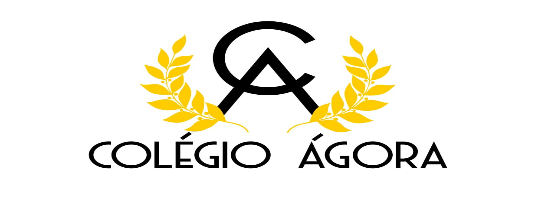 Observações:     1 – Fiquem atentos aos prazos de entrega das atividades;               2 – Os professores responderão as mensagens, seja para dúvidas ou para devolutivas, apenas entre 13h às 17h40` atentem-se a esse horário.               3 – Os trabalhos encaminhados fora do período estipulado serão avaliados com 50% do valor da nota.Semana de 14/09 a 18/09FICHA DE ORIENTAÇÃO AOS ALUNOS  2º ano “B” Ensino Fundamental - Anos IniciaisSEGUNDA FEIRA – 14/09SEGUNDA FEIRA – 14/09SEGUNDA FEIRA – 14/09SEGUNDA FEIRA – 14/09SEGUNDA FEIRA – 14/09SEGUNDA FEIRA – 14/09Horário da aulaObjeto de ConhecimentoDetalhamentoFonte de ConsultaMaterial a ser encaminhado pelo alunoPlantão de dúvidasMatemáticaAtividade dirigidaNovas estratégias para calcular / Adição e subtração / As chances ou possibilidades / Sólidos geométricos e figuras planas / Gráficos pictóricos  e tabelasAVALIAÇÃO.Atividade avaliativa feita através do Google Forms.******************Após responder as questões, enviar.WhatsAppClassAppMúsica(Zoom)13h50’Análise de músicaNo meu coração você vai sempre estar - Ed MotaMateriais:-> Papel branco e lápis de cor.O link será enviado via WhatsApp.Link do vídeo utilizado na aula: https://www.youtube.com/watch?v=deoRvFbuuIo***********************Via WhatsApp eClassApp.Matemática(Zoom)14h40’O dinheiro brasileiroMomento de explicação e de realização das atividades.Página 10.Aula através do Zoom, às 14h40’.Página 10.Livro Bernoulli.Registro das atividades.WhatsAppClassAppHistóriaAtividade dirigidaAs moradias ao longo do tempo: AtividadesRealização das atividades escritas, AVALIADAS COMO TRABALHO (Parte 1).Páginas 22, 23 e 24.Vídeo explicativo.Páginas 22, 23 e 24.Livro Bernoulli.Registro das atividades.WhatsAppClassAppHistória(Zoom)16h30’As moradias ao longo do tempo: AtividadesRealização das atividades escritas, AVALIADAS COMO TRABALHO (Parte 2).Páginas 25, 26 e 27.Aula através do Zoom, às 16h30’.Páginas 25, 26 e 27.Livro Bernoulli.Registro das atividades.WhatsAppClassAppTERÇA FEIRA – 15/09TERÇA FEIRA – 15/09TERÇA FEIRA – 15/09TERÇA FEIRA – 15/09TERÇA FEIRA – 15/09TERÇA FEIRA – 15/09Horário da aulaObjeto de ConhecimentoDetalhamentoFonte de ConsultaMaterial a ser encaminhado pelo alunoPlantão de dúvidasLíngua PortuguesaAtividade dirigidaProdução textual: texto dialogado.Produção de texto de acordo com a tirinha. Páginas 48 e 49.Vídeo explicativo.Páginas 48 e 49. Livro Bernoulli.Registro das atividades.WhatsAppClassAppLíngua Portuguesa(Zoom)13h50’Estudo da língua: dois-pontos e travessão.Leitura, discussão, explicação, atividades escritas. Vídeo “Dois-pontos e Travessão.”  Páginas 51 e 52.Aula através do Zoom, às 13h50’.Páginas 51 e 52.Livro Bernoulli.Registro das atividades.WhatsAppClassAppCiênciasAtividade dirigidaCrescer com saúde: atividades.Atividades escritas,AVALIADAS COMO TRABALHO. Páginas 27, 28 e 29.Vídeo explicativo.Páginas 27, 28 e 29.Livro Bernoulli.Registro das atividades.WhatsAppClassAppCiências(Zoom) 15h40’Sombras.Leitura, explicação, discussão, análise do vídeo “A rosa e o sapo”, atividades escritas. Páginas 32, 34, 35, 36 e 37.Aula através do Zoom, às 15h40’.Páginas 32, 34, 35, 36 e 37.Livro Bernoulli.Registro das atividades.WhatsAppClassAppArte(Zoom)16h30’Desenhando uma coroaVamos precisar de:-> Papel branco-> Lápis de cor ou giz de cera.O link será enviado via WhatsApp.Link do vídeo utilizado na aula: https://www.youtube.com/watch?v=JqFyxyYLcQU***********************Via WhatsApp e ClassApp.QUARTA FEIRA – 16/09QUARTA FEIRA – 16/09QUARTA FEIRA – 16/09QUARTA FEIRA – 16/09QUARTA FEIRA – 16/09QUARTA FEIRA – 16/09Horário da aulaObjeto de ConhecimentoDetalhamentoFonte de ConsultaMaterial a ser encaminhado pelo alunoPlantão de dúvidasMatemáticaAtividade dirigidaO gráficoLeitura, interpretação de informações e respostas através de observações e cálculos.Página 11.Vídeo explicativo.Página 11.Livro Bernoulli.Registro das atividades.WhatsAppClassAppMatemáticaAtividade dirigidaNúmeros de 3 dígitosJogo: Quem tem?Realizar o jogo com alguém da família, seguindo as orientações.Páginas 13 e 14.Obs.: Não é necessário comprar a cartolina, pode-se utilizar outro tipo de papel, disponível em casa.Vídeo com a leitura das informações sobre o jogo.Páginas 13 e 14. Livro Bernoulli.***********************WhatsAppClassAppMatemática(Zoom)14h40’O dinheiro brasileiroJogo: Quem tem?Momento de explicação e de realização das atividades.Páginas 12 e 14.Aula através do Zoom, às 14h40’.Páginas 12 e 14.Livro Bernoulli.Registro das atividades.WhatsAppClassAppEducação Física(Zoom)15h40’Ginástica geral.Para essa aula vamos precisar de espaço e duas colheres grandes como colheres de pau.Ginástica Rítmica - maças.Equilíbrios, saltos, giros, rotações,acrobacias, com materiais daginástica.Entrar na aula zoom às 15:40.https://us04web.zoom.us/j/75738992040?pwd=bU15OWZjQ1NvSENhbElZZExvUEJMdz09ID da reunião: 757 3899 2040Senha de acesso: tiarita***********************Via whatsApp e ClassApp.Matemática(Zoom)16h30’Jogo: Quem tem?Novos números ordinaisMomento de explicação e de realização das atividades.Página 15.Aula através do Zoom, às 16h30’.Páginas 15.Livro Bernoulli.Registro das atividades.WhatsAppClassAppQUINTA FEIRA – 17/09QUINTA FEIRA – 17/09QUINTA FEIRA – 17/09QUINTA FEIRA – 17/09QUINTA FEIRA – 17/09QUINTA FEIRA – 17/09Horário da aulaObjeto de ConhecimentoDetalhamentoFonte de ConsultaMaterial a ser encaminhado pelo alunoPlantão de dúvidasLíngua PortuguesaAtividade dirigidaEstudo da escrita: Letra G.Análise e pronúncia de palavras, explicação, atividades escritas. Páginas 55 e 56, ATIVIDADES A, B e C.Vídeo explicativo.Páginas 55 e 56.Livro Bernoulli.Registro das atividades.WhatsAppClassAppLíngua Portuguesa(Zoom)13h50’Língua ativa: letra G.Observação de  página de dicionário, explicação, discussão, atividades escritas. Páginas 53, 54 e 55.Aula através do Zoom, às 13h50’.Páginas 53, 54 e 55.Livro Bernoulli.Registro das atividades.WhatsAppClassAppLíngua Portuguesa(Zoom)14h40’Estudo da escrita: Letra G.Estudo da língua: masculino e feminino.Explicação, discussão, atividades escritas. Página 56 (ATIVIDADES 2 e 3), 57 e 58.Aula através do Zoom, às 14h40’.Páginas 56, 57 e 58.Livro Bernoulli.Registro das atividades.WhatsAppClassAppInglêsAtividade dirigidaFeelings/FamilyRealizar02 e 03 da página 8001 da página 81no horário da atividade dirigida.  Áudio explicativo será enviado no grupo de Whatsapp. Correção será enviada no fim da aula.Nada deverá ser encaminhado pelo aluno.Whatsapp e ClassApp.Inglês(Zoom)16h30’Feelings/FamilyRealização coletiva pelo Zoom das páginas 82 e 83 e continuação da explicação do conteúdo.Link para aula do Zoom:https://us04web.zoom.us/j/79602642982?pwd=bHdCRTJLd3JORytsQlpQaTRXNWtoZz09ID da reunião: 796 0264 2982Senha de acesso: vitoriaNada deverá ser encaminhado pelo aluno.Whatsapp e ClassApp.SEXTA FEIRA – 18/09SEXTA FEIRA – 18/09SEXTA FEIRA – 18/09SEXTA FEIRA – 18/09SEXTA FEIRA – 18/09SEXTA FEIRA – 18/09Horário da aulaObjeto de ConhecimentoDetalhamentoFonte de ConsultaMaterial a ser encaminhado pelo alunoPlantão de dúvidasMatemáticaAtividade dirigidaNovos números ordinaisLeitura, interpretação de informações e respostas escritas em algarismos e, na sequência, por extenso.Página 16.Vídeo explicativo.Página 16.Livro Bernoulli.Registro das atividades.WhatsAppClassAppOPEE(Zoom)13h50’Valores e Atitudes - Felicidade e Cooperação Realizar por meio da aula do Zoom as atividades das páginas 38 e 39.Livro de OPEELink para aula do Zoom:https://us04web.zoom.us/j/73237098409?pwd=NHk4OUJOZFQybGRQajhFK1NUd2pvdz09ID da reunião: 732 3709 8409Senha de acesso: vitoriaNada deverá ser encaminhado pelo aluno. Caso falte, não deixe de realizar a atividade!Whatsapp ou ClassApp.GeografiaAtividade dirigidaEscolaConvivendo na escolaAprendizagemLeitura, atividade escrita e entendimento. Páginas 28, 29, 30 e 31.Vídeo explicativo.Páginas 28, 29, 30 e 31.Livro Bernoulli.Nada deverá ser encaminhado pelo aluno.WhatsAppClassAppGeografia(Zoom)15h40’Convivendo na escolaEscola: lugar de aprender e ser felizExplicação, discussão, atividades escritas. Páginas 32, 33 e 34.Aula através do Zoom, às 15h40’.Páginas 32, 33 e 34.Livro Bernoulli.Registro das atividades.WhatsAppClassAppLíngua PortuguesaAtividade dirigidaEstudo da língua: masculino e feminino.Atividades escritas, leitura e cruzadinha.Páginas 58 e 59.Vídeo explicativo.Páginas 58 e 59.Livro Bernoulli.Registro das atividades.WhatsAppClassApp